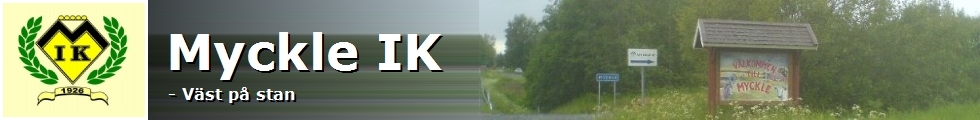 VÄLKOMNA TILL MYCKLE IK´s 11-MANNACUPNÄR: 7/6. Funktionärer finns på plats från 08:00PLATS: MYCKLE IPHUR: Nedan ser ni spelschemat för dagen. Observera att spelschemat visar både pojk- och flicklagen.LÖRDAG 7/6      Pojkar/Flickor 14GRUPPSPEL 1x35 minGRUPPSPEL 1x35 minGRUPPSPEL 1x35 minGRUPPSPEL 1x35 minGRUPPSPEL 1x35 minGRUPPSPEL 1x35 minLÖRDAG 7/6      Pojkar/Flickor 14TIDLAGLAGLAGPLANLÖRDAG 7/6      Pojkar/Flickor 1409:00Myckle IK-Morön BKPojkarSTUREPLANLÖRDAG 7/6      Pojkar/Flickor 1409:00Piteå IF-Norsjö IFPojkarRICKVALLALÖRDAG 7/6      Pojkar/Flickor 1409:45Myckle IK-Clemensnäs IFFlickorSTUREPLANLÖRDAG 7/6      Pojkar/Flickor 1409:45Robertsfors IK-Sunnanå SKFlickorRICKVALLALÖRDAG 7/6      Pojkar/Flickor 1410:30Morön BK-Piteå IFPojkarSTUREPLANLÖRDAG 7/6      Pojkar/Flickor 1410:30Norsjö IF-Myckle IKPojkarRICKVALLALÖRDAG 7/6      Pojkar/Flickor 1411:15Clemensnäs IF-Robertsfors IKFlickorSTUREPLANLÖRDAG 7/6      Pojkar/Flickor 1411:15Sunnanå SK-Myckle IKFlickorRICKVALLALÖRDAG 7/6      Pojkar/Flickor 1412:00Norsjö IF-Morön BKPojkarSTUREPLANLÖRDAG 7/6      Pojkar/Flickor 1412:00Piteå IF-Myckle IKPojkarRICKVALLALÖRDAG 7/6      Pojkar/Flickor 1412:45Sunnanå SK-Clemensnäs IFFlickorSTUREPLANLÖRDAG 7/6      Pojkar/Flickor 1412:45Robertfors IK-Myckle IKFlickorRICKVALLALÖRDAG 7/6      Pojkar/Flickor 14SLUTSPEL 2x30 minSLUTSPEL 2x30 minSLUTSPEL 2x30 minSLUTSPEL 2x30 minSLUTSPEL 2x30 minSLUTSPEL 2x30 minLÖRDAG 7/6      Pojkar/Flickor 14TIDLAGLAGLAGPLANLÖRDAG 7/6      Pojkar/Flickor 1413:45P1-P2PojkarRICKVALLALÖRDAG 7/6      Pojkar/Flickor 1413:45P3-P4PojkarSTUREPLANLÖRDAG 7/6      Pojkar/Flickor 1415:00F1-F2FlickorRICKVALLALÖRDAG 7/6      Pojkar/Flickor 1415:00F3-F4FlickorSTUREPLAN